 Jahresprogramm 2022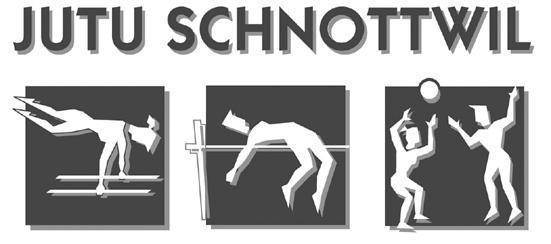 Ferien: Das Montagsturnen findet während den Ferien nicht statt. Dienstag & Freitag
turnt in den Ferien gemeinsam weiter (jeweils 18:30 - 20:00 Uhr, Anmeldung via WhatsApp-Chat), da fällt das Training nur aus, wenn die Halle geschlossen ist. 
Bei Unsicherheiten oder allfälligen Fragen gebe ich gerne Auskunft:Iris Steinmann (steinmannir@gmail.com oder 079 321 76 31)
www.tvschnottwil.ch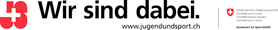 DatumZeitWoWasBemerkung10. - 14.01.22Turnhalle SchnottwilTurnstart einzeln in den Riegen07. - 11.02.22SportferienKein TrainingFr 04.03.22GV TV SchnottwilHalle besetzt: Kein TrainingMo 14.03.2218.30 - 20.00 UhrTurnhalleSchnottwilFIT in den Frühling – Anlass mit den Eltern Alle bringen das Turnzeug mitSa 19.03.2213.00 -16.00 UhrTurnhalle SchnottwilWettkampftrainingMädchen und Knaben K1 – K718. - 22.04.22FrühlingsferienHalle geschlossen: Kein Training08.05.22Infos folgenBalsthalKant. Nachwuchswettkämpfeim EinzelgeräteturnenMädchen und Knaben K1 – K421./22.05.22Infos folgenHägendorfKantonale Meisterschaften im EinzelgeräteturnenMädchen und Knaben K1 – K7So 12.06.22Infos folgenSubingenRegionalturnfest, 3-teiliger Vereinswettkampf JugendAlle angemeldete JUTU KidsFr 01.07.22Infos folgenMühlendorfBadi-Besuch ALLE Fr 08.07.2218.00 - 20.00 UhrTurnhalleSchnottwilAbschlussbräteln17. - 23.07.22ElmJ+S Sportlager, Jahrgang 2008 – 2013Interessierte bitte so schnell wie möglich selber anmelden31.07. - 06.08.22TeneroJ+S Sportlager, Jahrgang 2002 – 2008Interessierte bitte so schnell wie möglich selber anmelden11.07 - 12.08.22SommerferienTraining nach Vereinbarung via WhatsApp-ChatMo 22.08.2218.30 - 20.00 UhrTurnhalleSchnottwilGemeinsamer Turnstart aller RiegenInfos für neue Kinder/ElternSa 10.09.22Infos folgenLohn-AmmannseggKant. Herbstmeisterschaften im GeräteturnenMädchen K1-417. - 21.10.22HerbstferienHalle geschlossen: Kein Training29.10.22Infos folgenHerbstausflug aller RiegenALLEFr 09.12.2219.15 – ca.22.00 UhrTurnhalleSchnottwilHauptprobeAbendunterhaltungSa 10.12.22Fr 16.12.22Sa 17.12.2219.15 – ca.21.15 UhrTurnhalleSchnottwilVorführungenAbendunterhaltung